Chizhov SergeyExperience:Position applied for: Engine CadetDate of birth: 25.07.1991 (age: 26)Citizenship: RussiaResidence permit in Ukraine: YesCountry of residence: RussiaCity of residence: AstrakhanContact Tel. No: +7 (851) 415-25-86 / +7 (988) 178-09-50E-Mail: nicetwister25@rambler.ruU.S. visa: NoE.U. visa: NoUkrainian biometric international passport: Not specifiedDate available from: 25.10.2014English knowledge: ModerateMinimum salary: 600 $ per monthPositionFrom / ToVessel nameVessel typeDWTMEBHPFlagShipownerCrewingEngine Cadet30.07.2012-14.02.2013NS BORACrude Oil Tanker156 800MAN B&W-LiberiaSCF Novoship&mdash;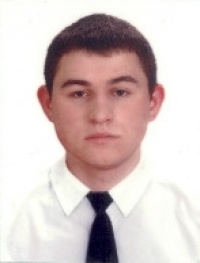 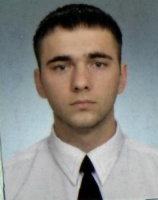 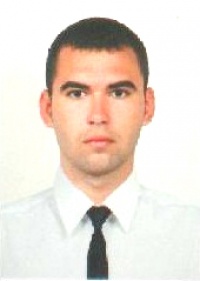 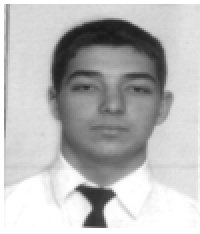 